QDD-400COTU-5MCLFeaturesSupports 425GbpsSingle 3.3V Power Supply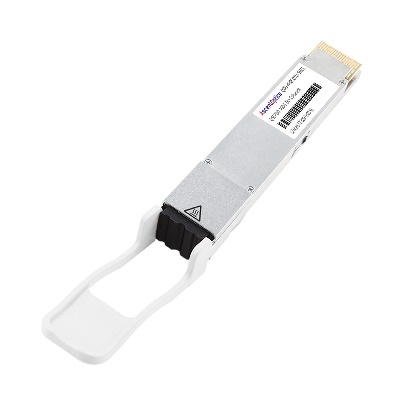 Power dissipation < 21WUp to 480km over SMF with EDFARoHS compliantQSFP-DD MSA Compliant8x53.125Gbps (PAM4) electrical interfaceDuplex LC connectorCommercial case temperature range of 0°C to 70°CI2C interface with integrated Digital Diagnostic MonitoringSafety Certification: TUV/UL/FDA*1RoHS compliantApplications400G-ZR/ZR+ applicationsData center interconnectionDWDM networksProduct DescriptionAscentOptic’s QSFP-DD 400Gbps transceiver module is designed for optical communication applications in 400 Gigabit Ethernet links over 480km single mode fiber. This product converts 8 channels of 50 Gbps (PAM4) electrical input data to single channel of 400Gbps (DP-16QAM) coherent optical signals. Reversely, on the receiver side, 400Gbps (DP-16QAM) coherent optical signals is converted to 8 channels of 50Gbps (PAM4) electrical output data. The electrical interface of the module is compliant with the 400GAUI-8 interface as defined by IEEE 802.3bs, and the form factor, optical/electrical connection and digital diagnostic interface compliant with QSFP-DD MSA.Figure 1: Transceiver Block Diagram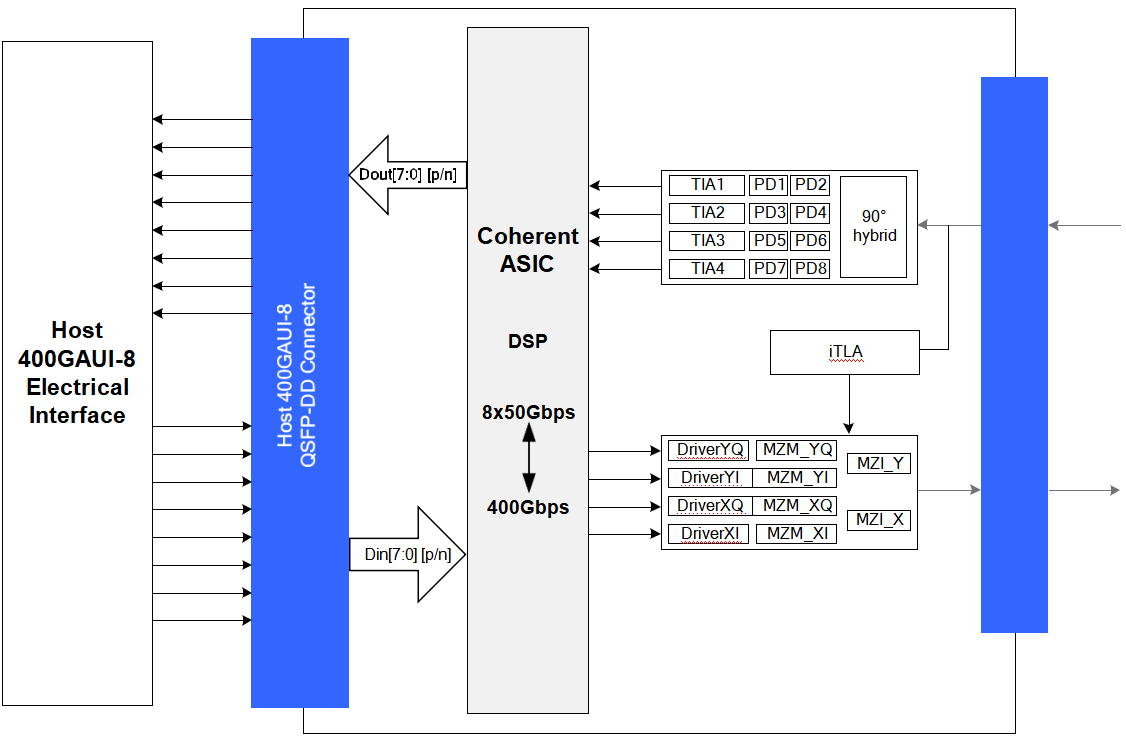 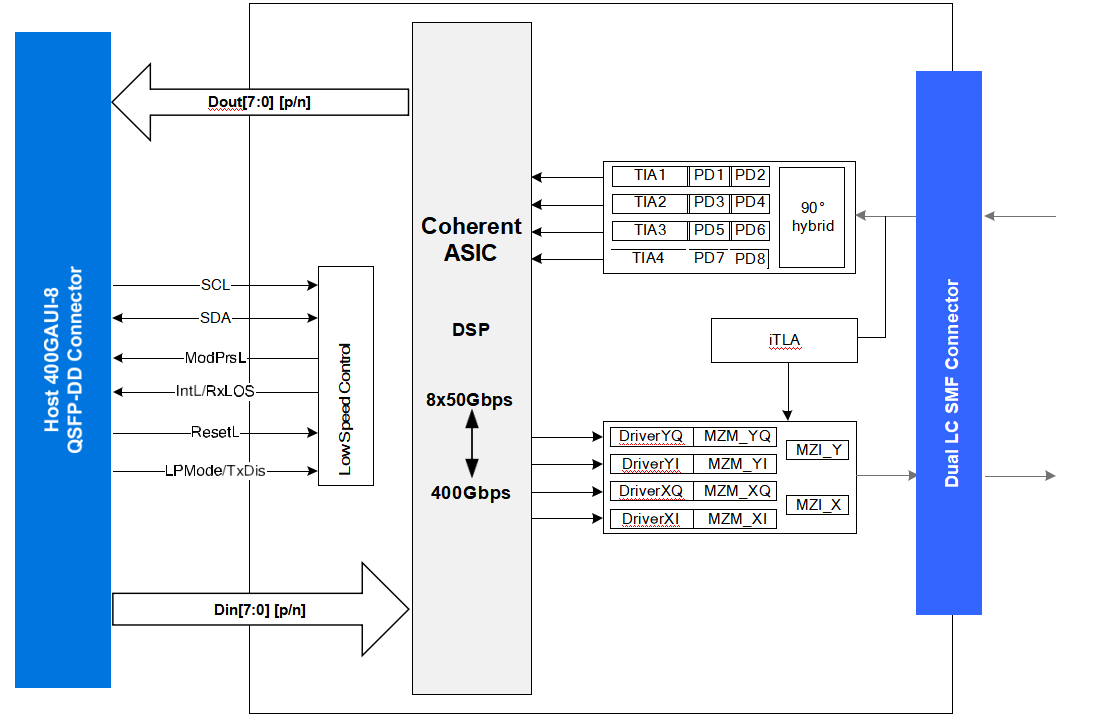 Figure 2: Application Reference DiagramTransmitterAs shown in Figure 1, the transmitter path of the transceiver contains an 8x50Gbps 400GAUI-8 electrical input with equalization (EQ) block, integrated electrical multiplexer, iTLA, MZM and diagnostic monitor. The integrated electrical multiplexer converts 8 channels of 50 Gbps (PAM4) electrical input data to single channel of 400Gbps (DP-16QAM) optical signals.ReceiverAs shown in Figure 1, the receiver path of the transceiver contains eight PIN photodiodes, four trans- impedance amplifiers (TIA), integrated de-multiplexer and 8x50G 400GAUI-8 compliant electrical output blocks. The integrated de-multiplexer converts single channel of 400Gbps (DP-16QAM) optical signals to 8 channels of 50Gbps (PAM4) electrical output data.High Speed Electrical Signal InterfaceThe interface between QSFP-DD module and ASIC/SerDes is shown in Figure 2. The high speed signal lines are internally AC-coupled and the electrical inputs are internally terminated to 100 Ohms differential. All transmitter and receiver electrical channels are compliant to module 400GAUI-8 specifications per IEEE 802.3bs.Control Signal InterfaceThe control signal interface compliant with QSFP-DD MSA. The following pin are provided to control module or display the module status: ModPrsL, IntL/RxLOS, ResetL, LPMode/TxDis. In addition, there is an industry standard two wire serial interface scaled for 3.3 volt LVTTL. The definition of control signal interface and the registers of the serial interface memory are defined in the Control Interface & Memory Map section.Handling and CleaningExposure to current surges and over-voltage events can cause immediate damage to the transceiver module. Observe the precautions for normal operation of electrostatic discharge sensitive equipment; Attention shall also be paid to limiting transceiver module exposure to conditions beyond those specified in the absolute maximum ratings.Optical connectors include female connectors. These elements will be exposed as long as the cable or port plug is not inserted. At this time, always pay attention to protection.Each module is equipped with a port guard plug to protect the optical port. The protective plug shall always be in place whenever the optical fiber is not inserted. Before inserting the optical fiber, it is recommended to clean the end of the optical fiber connector to avoid contamination of the module optical port due to dirty connector. If contamination occurs, use standard LC port cleaning methods.Absolute Maximum RatingsExceeding the absolute maximum ratings table may cause permanent damage to the device. This is just an emphasized rating, and does not involve the functional operation of the device that exceeds the specifications of this technical specification under these or other conditions. Long-term operation under absolute maximum ratings will affect the reliability of the device.Note:This is the maximum voltage that can be applied across the differential inputs without damaging the input circuitry. The damage threshold of the module input shall be at least 1600 mV peak to peak differential.Recommended Operating ConditionsFor operations beyond the recommended operating conditions, optical and electrical characteristics are not defined, reliability is not implied, and such operations for a long time may damage the module.Note: Power Supply specifications, Instantaneous, sustained and steady state current compliant with QSFP-DD MSA Power Classification. The position of case temperature measurement is shown in Figure 9. Continuous operation at the maximum Recommended Operating Case Temperature should be avoided in order not to degrade reliability. Power Supply Noise is defined as the peak-to-peak noise amplitude over the frequency range at the host supply side of the recommended power supply filter with the module and recommended filter in place. Voltage levels including peak-to- peak noise are limited to the recommended operating range of the associated power supply. See Figure 7 for recommended power supply filter. 400GAUI-8 operation with Host generated FEC. The transmitter must receive pre-coded FEC signals from the host ASIC. 400G ZR+ operation with Line generated OFEC. 9μm SMF with EDFA.General Electrical Characteristics*12Unless otherwise stated, the following characteristics are defined under recommended operating conditions.Note: For control signal timing including LPWn/PRSn, INT/RSTn, SCL and SDA see Control Interface Section.Reference Points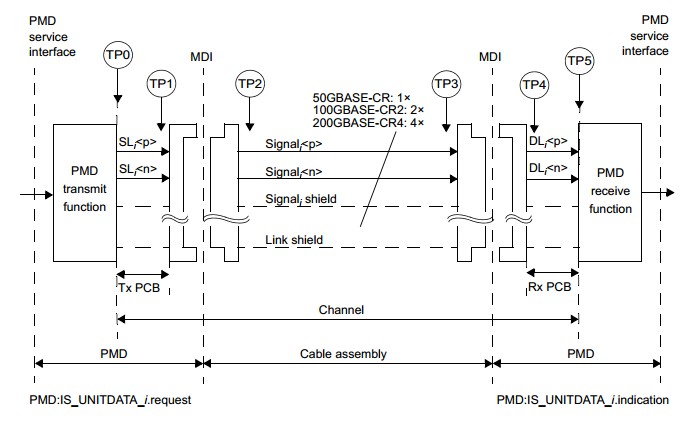 Figure 3: IEEE 802.3cd 50GBASE-CR, 100GBASE-CR2  or 200GBASE-CR4 link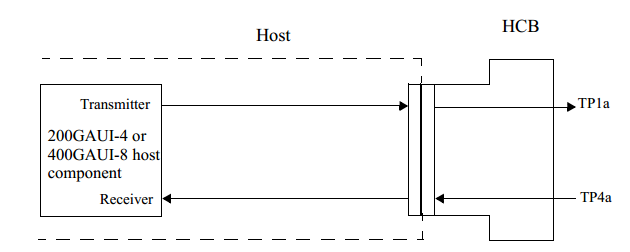 Figure 4: IEEE 802.3bs 400GAUI-8 compliance points TP1a, TP4a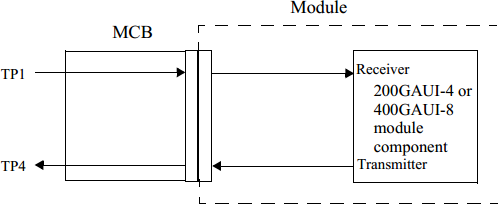 Figure 5: IEEE 802.3bs 400GAUI-8 compliance points TP1, TP4High Speed Electrical Input CharacteristicsUnless otherwise stated, the following characteristics are defined under recommended operating conditions.Note:  DC common mode voltage generated by the host. Specification includes effects of ground offset voltage.  Module stressed input tolerance is measured using the procedure defined in 120E.1.1.High Speed Electrical Output CharacteristicsUnless otherwise stated, the following characteristics are defined under recommended operating conditions.High Speed Optical Transmitter CharacteristicsUnless otherwise stated, the following characteristics are defined under recommended operating conditions.Page 1 of 18High Speed Optical Receiver CharacteristicsUnless otherwise stated, the following characteristics are defined under recommended operating conditions.Note: Measured with conformance test signal at TP3 for the BER specified in Open ZR+ MSA clause.Page 8 of 18Regulatory Compliance IssuesVarious standard and regulations apply to the EOLD-164HG-E-XX5 modules. These include eye-safety, Component Recognition, RoHS, ESD, EMC and Immunity. Please note the transmitter module is a Class 1 laser product. See Regulatory Compliance Table for details.Electrostatic Discharge (ESD)The AQDD-400COTU-5MCL is complies with the ESD requirements described in the Regulatory Compliance Table. However, in the normal processing and operation of optical transceiver, the following two types of situations need special attention.Case I: Before inserting the transceiver into the rack meeting the requirements of QSFP-DD MSA, ESD preventive measures must be taken to protect the equipment. For example, the grounding wrist strap, workbench and floor should be used wherever the transceiver is handled.Case II: After the transceiver is installed, the electrostatic discharge outside the chassis of the host equipment shall be within the scope of system level ESD requirements. If the optical interface of the transceiver is exposed outside the host equipment cabinet, the transceiver may be subject to equipment system level ESD requirements.Electromagnetic Interference (EMI)Communication equipment with optical transceivers is usually regulated by FCC in the United States and CENELEC EN55032 (CISPR 32) in Europe. The compliance of AQDD-400COTU-5MCL with these standards is detailed in the regulatory compliance table. The metal shell and shielding design of EOLD-164HG-E- XX5 will help equipment designers minimize the equipment level EMI challenges they face.FlammabilityAQSFPDD-400G-ZR-XYS optical transceiver meets UL certification requirements, its constituent materials have heat and corrosion resistance, and the plastic parts meet UL94V-0 requirements.QSFP-DD Transceiver Electrical Pad Layout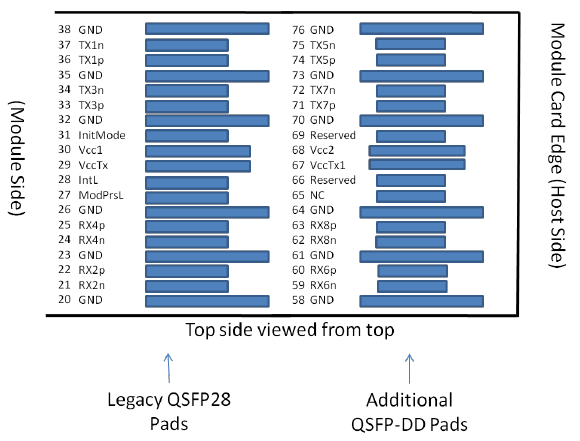 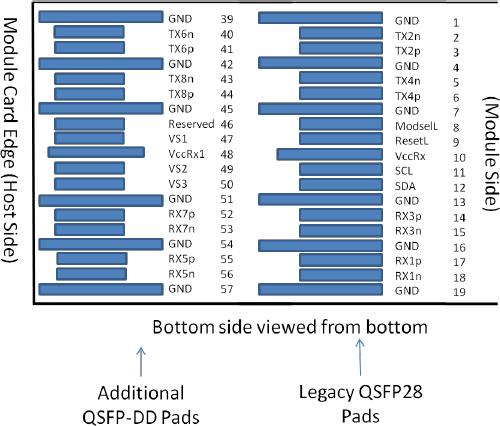 Figure 6: QSFP-DD Module PinoutPin Arrangement and DefinitionPage 10 of 18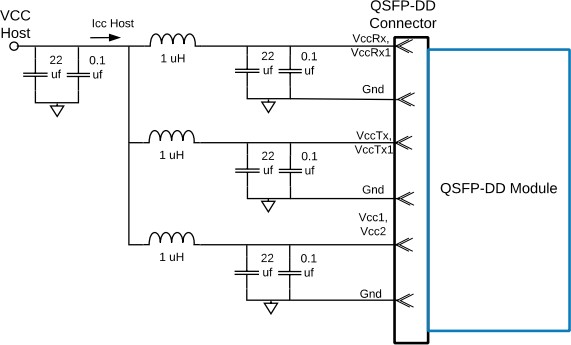 	Figure 7: Host Board Power Supply FilterDuring power transient events, the host should ensure that any neighboring modules sharing the same supply stay within their specified supply voltage limits. The host should also ensure that the intrinsic noise of the power rail is filtered in order to guarantee the correct operation of the optical modules. The reference power supply filter is shown in Figure 7.Package OutlineThe module is designed to meet the package outline defined in the QSFP-DD MSA specification. See the package outline for details.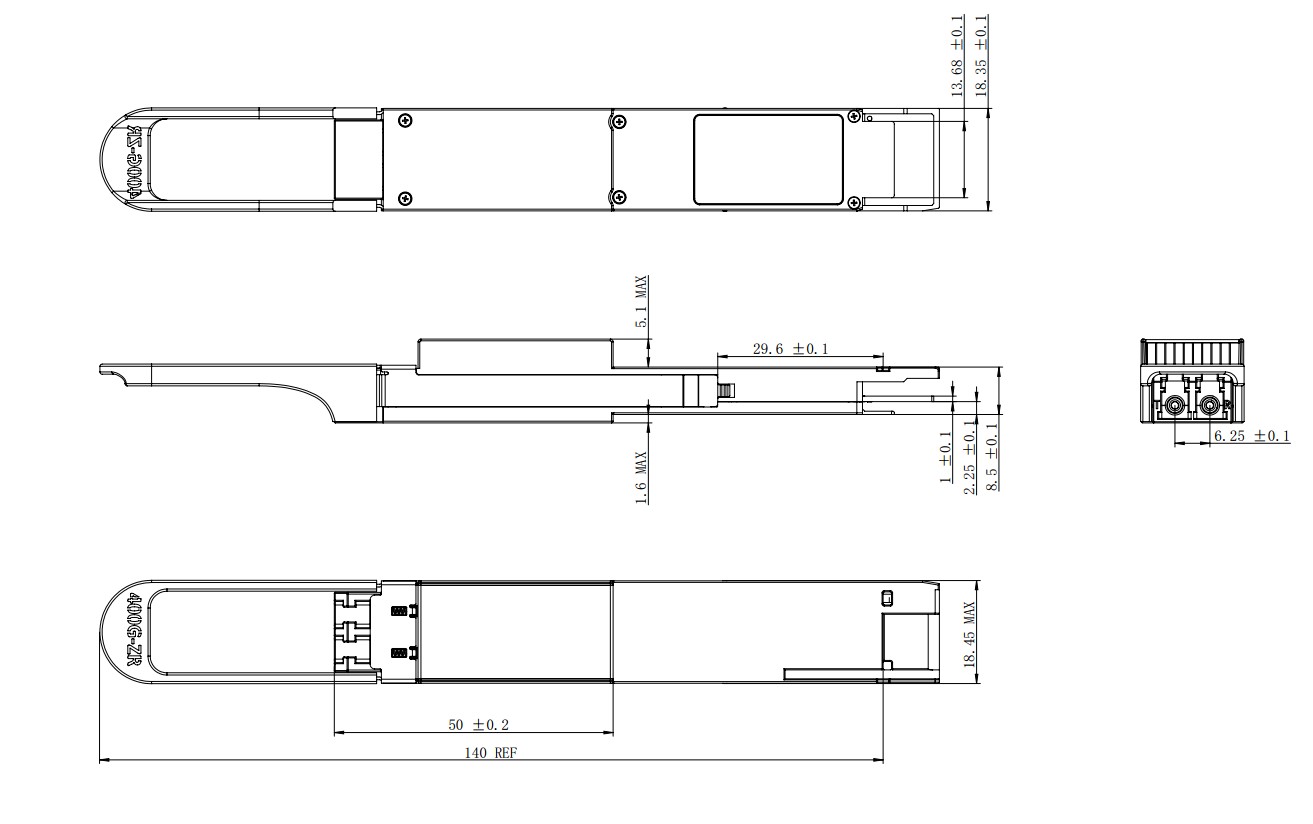 Figure 8: Mechanical Package Outline (All dimensions in mm)*This 2D drawing is only for reference, please check with Eoptolink before ordering.The bellow picture shows the location of the hottest spot for measuring module case temperature. In addition, the digital diagnostic monitors (DDM) temperature is also calibrated to this spot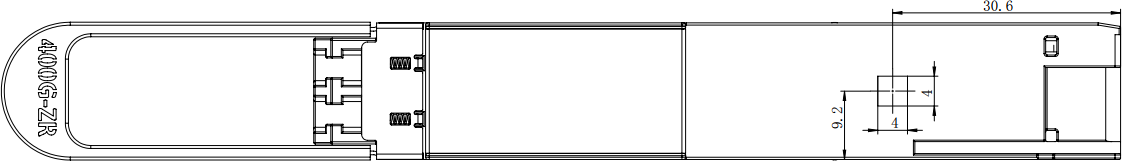 Figure 9: Case Temperature Measurement Point (All dimensions in mm)The optical interface port is a male Duplex LC connector as specified iTIA-604-10.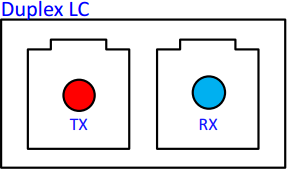 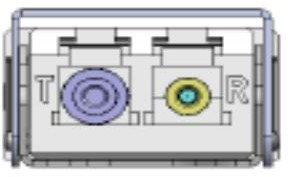 Figure 10: Module Optical Interface (looking into the optical port)Control Interface & Memory MapThe control interface combines dedicated signal lines for ModeSelL, ResetL, LPMode/TxDis, ModPrsL, IntL/RxLOS with two-wire serial (TWS), interface clock (SCL) and data (SDA), signals to provide users rich functionality over an efficient and easily used interface.SCL and SDAThe SCL and SDA is a hot plug interface that may support a bus topology. During module insertion or removal, the module may implement a pre- charge circuit which prevents corrupting data transfers from other modules that are already using the bus.ModSelLThe ModSelL is an input signal that shall be pulled to Vcc in the QSFP-DD modules. When held low by the host, the module responds to TWI serial communication commands. The ModSelL allows the use of multiple QSFP-DD modules on a single TWI interface bus. When ModSelL is “High”, the module shall not respond to or acknowledge any TWI interface communication from the host.In order to avoid conflicts, the host system shall not attempt TWI interface communications within the ModSelL de-assert time after any QSFP-DD modules are deselected. Similarly, the host must wait at least for the period of the ModSelL assert time before communicating with the newly selected module. The assertion and de-asserting periods of different modules may overlap as long as the above timing requirements are met.ResetLThe ResetL signal shall be pulled to Vcc in the module. A low level on the ResetL signal for longer than the minimum pulse length (t_Reset_init) initiates a complete module reset, returning all user module settings to their default state.LPMode/TxDisLPMode/TxDis is a dual-mode input signal from the host operating with active high logic. It shall be pulled towards Vcc in the module. At power-up or after ResetL is deasserted LPMode/TxDis behaves as LPMode. If supported, LPMode/TxDis can be configured as TxDis using the TWI interface except during the execution of a reset. LPMode is used in the control of the module power mode.When LPMode/TxDis is configured as LPMode, the module behaves as though TxDis=0. By using the LPMode signal and a combination of the Power_override, Power_set and High_Power_Class_Enable software control bits the host controls how much power a module can consume. When LPMode/TxDis is configured as TxDis, the module behaves as though LPMode=0.Changing LPMode/TxDis mode from LPMode to TxDis when the LPMode/TxDis state is high disables all optical transmitters. If the module was in low power mode, then the module transitions out of low power mode at the same time. If the module is already in high power state (Power Override control bits) with transmitters already enabled, the module shall disable all optical transmitters. Changing the LPMode/TxDis mode from LPMode to TxDis when the LPMode/TxDis state is low, simply changes the behavior of the mode of LPMode/TxDis. The behavior of the module depends on the Power Override control bits.ModPrsLModPrsL shall be pulled up to Vcc Host on the host board and pulled low in the module. The ModPrsL is asserted “Low” when the module is inserted. The ModPrsL is deasserted “High” when the module is physically absent from the host connector due to the pull-up resistor on the host board.IntL/RxLOSLIntL/RxLOSL is a dual-mode active-low, open-collector output signal from the module. It shall be pulled up towards Vcc on the host board. At power-up or after ResetL is released to high, IntL/RxLOSL is configured as IntL. When the IntL signal is asserted Low it indicates a change in module state, a possible module operational fault or a status critical to the host system. The host identifies the source of the interrupt using the TWI serial interface. The IntL signal is deasserted “High” after all set interrupt flags are read. If dual mode operation supported, IntL/RxLOSL can be optionally programmed as RxLOSL using the TWI interface except during the execution of a reset. If the module has no interrupt flags asserted (IntL/RxLOSL is high), there should be no change in IntL/RxLOSL states after the mode change.If IntL/RxLOSL is configured as RxLOSL, a low indicates that there is a loss of received optical power on at least one lane. “High” indicates that there is no loss of received optical power. The actual condition of loss of optical receive power is specified by other governing documents, as the alarm threshold level is application specific. The module shall pull RxLOSL to low if any lane in a multiple lane module or cable has a LOS condition and shall release RxLOSL to high only if no lane has a LOS condition.Low Speed Control and Sense SignalsMemory MapThe control interface and memory map of the QSFP-DD module is compliant with the QSFP-DD MSA. The QSFP-DD module support I2C interface protocol defined by the QSFP-DD MSA. Access clock frequency support a minimum of 100 kHz with no clock stretching.1. The module initialize in hardware mode when LPMode is de-asserted. 2. The transmitter is disabled when the module is held in reset. 3. Tx and Rx squelch function are implemented as defined by the QSFP-DD MSA..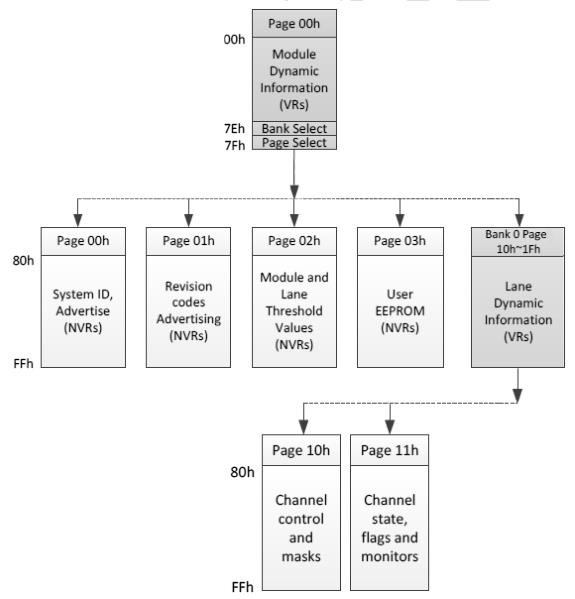 Figure 11: Simplified QSFP-DD CMIS Module Memory Map ArchitectureOrdering InformationAscentOptics reserves the right to make changes to the product(s) or information contained herein without notice. No liability is assumed as a result of their use or application. No rights under any patent accompany the sale of any such product(s) or information.Published by Ascent Optics Co.,Ltd. Copyright © Ascent Optics All Rights Reserved. ParameterSymbolMin.TypicalMax.UnitStorage TemperatureTs-4085℃Relative HumidityRH585%Power Supply VoltageVcc-0.53.33.6VSingle Ended-0.5Vcc+0.5VData Input VoltageDifferential*50.8VParameterSymbolMin.TypicalMax.UnitOperating Case Temperature*7Tc070°CPower Supply VoltageVcc3.1353.33.465VPower Supply Noise*866mVppPower DissipationPD21WElectrical Signal Rate Per Channel*926.5625GBdOptical Signal Rate Per Channel*1060.138546798GBdReceiver Differential Data Output Load100OhmFiber Length*11480kmParameterSymbolMin.TypicalMax.UnitTransceiver Power Consumption1819WTransceiver Power Supply Total Current60606670mAAC Coupling Internal Capacitor0.1μFTest PointDescriptionTP0 to TP5The channel including the transmitter and receiver differential controlled impedanceprinted circuit board insertion loss and the cable assembly insertion loss.TP1 to TP4All cable assembly measurements are made between TP1 and TP4 as illustrated inFigure 3.TP0 to TP2 TP3 to TP5A mated connector pair has been included in both the transmitter and receiver specifications defined in 802.3cd 136.9.3 and 136.9.4. The recommended maximum insertion loss from TP0 to TP2 or from TP3 to TP5 including the test fixture is providedin 802.3cd 136.9.3.2TP2Unless specified otherwise, all transmitter measurements defined in 802.3cd 136.9.3are made at TP2 utilizing the test fixture specified in Annex 136B.TP3Unless specified otherwise, all receiver measurements and tests defined in 802.3cd136.9.4 are made at TP3 utilizing the test fixture specified in Annex 136B.ParameterTest PointMin.TypicalMax.UnitConditionsSignaling Rate, Per Lane(PAM4 Encoded)TP126.5625GBd+/- 100 ppmDifferential Peak-Peak InputVoltage ToleranceTP1a900mVDifferential Input Return Loss(Min)TP1Equation(83E-5)dB802.3bsDifferential To CommonMode Input Return Loss (Min)TP1Equation (83E-6)dB802.3bsDifferential TerminationMismatchTP110%Single-Ended VoltageTolerance RangeTP1a-0.43.3VDC Common-Mode Output Voltage*13TP1-3502850mVModule Stressed Input Test*14Eye Width0.22UIApplied Peak-PeakSinusoidal JitterTable 120E-6802.3bsEye Height32mVParameterTest PointMin.TypicalMax.UnitSignaling Rate Per Lane(Range)TP4a26.5625 ± 100ppmGBdDifferential Peak-To-Peak Input Voltage ToleranceTP4900mVDifferential Input Return Loss (Min)TP4aEquation(83E-5)dBDifferential To Common Mode Input Return Loss (Min)TP4aEquation(83E-6)dBDifferential Termination MismatchTP4a10%Common Mode VoltageTP4a-0.352.85VTransition time (20% to 80%)TP49.5psParameterSymbolMin.TypicalMax.UnitSignaling Speed60.138546798±20ppm60.138546798±20ppmGBdModulation formatDP-16QAMChannel frequencyλ191.3196.1196.1THzChannel Spacing100(75)GHzWavelength Accuracy-1.81.8GHzTx Spectral Excursion-3232GHzAverage launch power-10-6dBmOutput power with Tx disabled-20dBmOutput power during wavelengthswitching-20dBmIn band OSNR34dB/0.1nmdB/0.1nmOut of band OSNR23dB/0.1nmdB/0.1nmTransmitter Reflectance-20dBTransmitter back reflectancetolerance-24dBTransmitter polarization dependentpower1.5dBmX-Y Skew5psDC I-Q offset(mean perpolarization)-26dBI-Q instantaneous offset-20dBMean I-Q amplitude imbalance1dBI-Q phase imbalance-5          5degreesI-Q Skew(per polarization)              0.75psLaser RIN(0.2GHz≤f≤10GHz Avg)                -145dB/HzLaser RIN(0.2GHz≤f≤10GHz Peak)                -140dB/HzTransmitter laser disable time                  100msTransmitter turn-up time from warmstart                            180sTransmitter turn-up time from coldstart                  200sTransmitter wavelength switchingtime                  180sOutput power monitor Accuracy-2                    2dBParameterSymbolMin.TypicalMax.UnitSignaling Speed60.138546798±20ppm60.138546798±20ppmGBdChannel frequencyλ191.3196.1THzFrequency offset between receivedcarrier and LO-3.63.6GHzInput power range-1213dBmInput sensitivity*15Sen-12dBmOSNR Tolerance24dB/0.1nmOptical return loss20dBCD Tolerance9600ps/nmOptical path OSNR penalty tolerance0.5dBPMD tolerance20psPeak PDL tolerance3.5dBTolerance to change in SOP50Krad/sOptical input power transienttolerance-22dBReceiver turn-up time from warm start10sReceiver turn-up time from cold start200sIntput power monitor Accuracy-44dBOptical Rx_LOS Assert ThresholdLOSA-20dBmOptical Rx_LOS Deassert ThresholdLOSD-15dBmOptical Rx_LOS Hysteresis12.5dBmPinLogicSymbolDescription Plug SequenceNotes1 GND   Ground   1B   1   2   CML-I   Tx2n   Transmitter Inverted Data Input   3B   3   CML-I   Tx2p   Transmitter Non-Inverted Data Input   3B   4   GND   Ground   1B   1  5   CML-I   Tx4n   Transmitter Inverted Data Input   3B   6   CML-I   Tx4p   Transmitter Non-Inverted Data Input   3B   7   GND   Ground   1B   1  8   LVTTL-I   ModSelL   Module Select   3B   9   LVTTL-I   ResetL   Module Reset   3B   10   VccRx   +3.3V Power Supply Receiver   2B   2  11   LVCMOS- I/O   SCL   2-wire serial interface clock   3B   12   LVCMOS- I/O   SDA   2-wire serial interface data   3B   13   GND   Ground   1B   1  14   CML-O   Rx3p   Receiver Non-Inverted Data Output   3B   15   CML-O   Rx3n   Receiver Inverted Data Output   3B   16   GND   Ground   1B   1  17   CML-O   Rx1p   Receiver Non-Inverted Data Output   3B   18   CML-O   Rx1n   Receiver Inverted Data Output   3B   19   GND   Ground   1B   1  20   GND   Ground   1B   1  21   CML-O   Rx2n   Receiver Inverted Data Output   3B   22   CML-O   Rx2p   Receiver Non-Inverted Data Output   3B   23   GND   Ground   1B   1  24   CML-O   Rx4n   Receiver Inverted Data Output   3B   25   CML-O   Rx4p   Receiver Non-Inverted Data Output   3B   26   GND   Ground   1B   1  27   LVTTL-O   ModPrsL   Module Present   3B   28   LVTTL-O   IntL   Interrupt   3B   29   VccTx   +3.3V Power supply transmitter   2B   2  30   Vcc1   +3.3V Power supply   2B   2  31   LVTTL-I   LPMode   Low Power Mode   3B   32   GND   Ground   1B   1  33   CML-I   Tx3p   Transmitter Non-Inverted Data Input   3B   34   CML-I   Tx3n   Transmitter Inverted Data Input   3B   35   GND   Ground   1B   1  36   CML-I   Tx1p   Transmitter Non-Inverted Data Input   3B   37   CML-I   Tx1n   Transmitter Inverted Data Input   3B   38   GND   Ground   1B   1  39   GND   Ground   1A   1  40   CML-I   Tx6n   Transmitter Inverted Data Input   3A   41   CML-I   Tx6p   Transmitter Non-Inverted Data Input   3A   42   GND   Ground   1A   1  43   CML-I   Tx8n   Transmitter Inverted Data Input   3A   44   CML-I   Tx8p   Transmitter Non-Inverted Data Input   3A   45   GND   Ground   1A   1  46   Reserved   For future use   3A   3  47   VS1   Module Vendor Specific 1   3A   3  48   VccRx1   3.3V Power Supply   2A   2  49   VS2   Module Vendor Specific 2   3A   3  50   VS3   Module Vendor Specific 3   3A   3  51   GND   Ground   1A   1  52   CML-O   Rx7p   Receiver Non-Inverted Data Output   3A   53   CML-O   Rx7n   Receiver Inverted Data Output   3A   54   GND   Ground   1A   1  55   CML-O   Rx5p   Receiver Non-Inverted Data Output   3A   56   CML-O   Rx5n   Receiver Inverted Data Output   3A   57   GND   Ground   1A   1  58   GND   Ground   1A   1  59   CML-O   Rx6n   Receiver Inverted Data Output   3A   60   CML-O   Rx6p   Receiver Non-Inverted Data Output   3A   61   GND   Ground   1A   1  62   CML-O   Rx8n   Receiver Inverted Data Output   3A   63   CML-O   Rx8p   Receiver Non-Inverted Data Output   3A   64   GND   Ground   1A   1  65   NC   No Connect   3A   3  66   Reserved   For future use   3A   3  67   VccTx1   3.3V Power Supply   2A   2  68   Vcc2   3.3V Power Supply   2A   2  69   Reserved   For Future Use   3A   3  70   GND   Ground   1A   1  71   CML-I   Tx7p   Transmitter Non-Inverted Data Input   3A   72   CML-I   Tx7n   Transmitter Inverted Data Input   3A   73   GND   Ground   1A   1  74   CML-I   Tx5p   Transmitter Non-Inverted Data Input   3A   75   CML-I   Tx5n   Transmitter Inverted Data Input   3A   76   GND   Ground   1A   1 1: QSFP-DD uses common ground (GND) for all signals and supply (power). All are common within the QSFP-DD module and all module voltages are referenced to this potential unless otherwise noted.Connect these directly to the host board signal-common ground plane.2: VccRx, VccRx1, Vcc1, Vcc2, VccTx and VccTx1 shall be applied concurrently. VccRx, VccRx1, Vcc1, Vcc2, VccTx and VccTx1 may be internally connected within the module in any combination. Theconnector Vcc pins are each rated for a maximum current of 1000 mA.3: All Vendor Specific, Reserved and No Connect pins may be terminated with 50 ohms to ground on the  host. Pad  65  (No  Connect) shall  be  left unconnected  within  the  module. Vendor specific  andReserved pads shall have an impedance to GND that is greater than 10 k Ohms and less than 100 pF.4: Plug Sequence specifies the mating sequence of the host connector and module. The sequence is1A, 2A, 3A, 1B, 2B, 3B. Contact sequence A will make, then break contact with additional QSFP-DD pads. Sequence 1A, 1B will then occur simultaneously, followed by 2A, 2B, followed by 3A, 3B.Parameter Symbol Min. Typical Max. UnitSCL and SDA VOL 00.4V VOH VCC-0.5 VCC+0.3 V SCL and SDA VIL -0.3VCC*0.3 V VIH VCC*0.7 VCC+0.5 V LPMode/TxDis, ResetL, ModSelL VIL -0.30.8V Part NumberProduct DescriptionQDD-400COTU-5MCL400Gbps, SMF , 480KM, Duplex LC, 0~70℃, with DDM